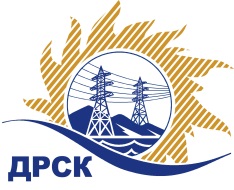 Акционерное Общество«Дальневосточная распределительная сетевая  компания»Протокол процедуры вскрытия поступивших конвертов с заявками участников на переторжкуСпособ и предмет закупки: открытый запрос предложений на право заключения Договора на оказание услуг «Экспертное обследование и определение возможности продления срока безопасной эксплуатации грузоподъемных механизмов, применяемых на ОПО филиала "ПЭС"», закупка 251 р. 9 ГКПЗ 2016ПРИСУТСТВОВАЛИ:  члены постоянно действующей Закупочной комиссии 2-го уровня. ВОПРОСЫ ЗАСЕДАНИЯ ЗАКУПОЧНОЙ КОМИССИИ:В адрес Организатора закупки поступила 1 (одна) Заявка на участие в переторжке, конверты с которыми были направлены на  электронный адрес Организатора закупки. Вскрытие конвертов было осуществлено секретарем Закупочной комиссии в присутствии 1 члена Закупочной комиссии.Дата и время начала процедуры вскрытия конвертов с заявками участников на участие в переторжке: 09:00 (время местное) 18.01.2016Место проведения процедуры вскрытия конвертов с заявками участников на участие в переторжке: г. Благовещенск, ул. Шевченко, 28, каб. 244.В конвертах обнаружены заявки следующих участников:Ответственный секретарь Закупочной комиссии 2 уровня  АО «ДРСК»                              	         М.Г. ЕлисееваКоротаева Т.В.397-205№ 187/УЭ-Пг. Благовещенск   18 января 2016 г.№п/пНаименование Участника закупки и его адресОбщая цена заявки до переторжки, руб. без НДСОбщая цена заявки после переторжки, руб. без НДСООО «Дальтэкс» (690091, г. Владивосток, ул. Алеутская (25 октября), 45 А)609 000,00не поступила2.ООО «РЦ ДИС» (690001, г. Владивосток, ул. Карла Либкнехта, 3а)593 540,17396 500,00